Service provider organisation—number of service operation weeks (calendar year), total NNExported from METEOR(AIHW's Metadata Online Registry)© Australian Institute of Health and Welfare 2024This product, excluding the AIHW logo, Commonwealth Coat of Arms and any material owned by a third party or protected by a trademark, has been released under a Creative Commons BY 4.0 (CC BY 4.0) licence. Excluded material owned by third parties may include, for example, design and layout, images obtained under licence from third parties and signatures. We have made all reasonable efforts to identify and label material owned by third parties.You may distribute, remix and build on this website’s material but must attribute the AIHW as the copyright holder, in line with our attribution policy. The full terms and conditions of this licence are available at https://creativecommons.org/licenses/by/4.0/.Enquiries relating to copyright should be addressed to info@aihw.gov.au.Enquiries or comments on the METEOR metadata or download should be directed to the METEOR team at meteor@aihw.gov.au.Service provider organisation—number of service operation weeks (calendar year), total NNIdentifying and definitional attributesIdentifying and definitional attributesMetadata item type:Data ElementShort name:Service operation weeksMETEOR identifier:270377Registration status:Community Services (retired), Standard 01/03/2005Disability, Standard 07/10/2014Early Childhood, Superseded 07/06/2011Health, Standard 07/12/2011Indigenous, Standard 13/03/2015Definition:The actual number of weeks per year that the agency is open for the provision of service.Data Element Concept:Service provider organisation—number of service operation weeks Value Domain:Total service operation weeks NNValue domain attributesValue domain attributesValue domain attributesRepresentational attributesRepresentational attributesRepresentational attributesRepresentation class:TotalTotalData type:NumberNumberFormat:NNNNMaximum character length:22ValueMeaningSupplementary values:90No regular pattern of operation through a year99
 Not stated/inadequately described
 Unit of measure:WeekWeekCollection and usage attributesCollection and usage attributesGuide for use:A week is measured from 12:00AM (midnight) Monday morning to 11:59PM the following Sunday. If a service operates within this period then it is counted as having operated during that week. Therefore if an agency operates for only a short time for one of the days within a week, it is counted as operating during that week.Data element attributes Data element attributes Collection and usage attributesCollection and usage attributesGuide for use:Valid numbers are 01 to 52.Comments:When collected in conjunction with the number of service operation hours in a day and the service operation days in a week this metadata item can provide useful information on patterns of service delivery.Source and reference attributesSource and reference attributesSubmitting organisation:Australian Institute of Health and Welfare
Origin:Australian Institute of Health and Welfare 2002. Commonwealth State/Territory Disability Agreement National Minimum Data Set collection: Data guide-data items and definitions 2002-03Reference documents:Commonwealth State/Territory Disability Agreement National Minimum Data Set (CSTDA NMDS) collection. Data Guide: data items and definitions 2006-07.Relational attributesRelational attributesRelated metadata references:Is re-engineered from  Service operation weeks, version 1, DE, NCSDD, NCSIMG, Superseded 01/03/2005.pdf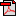  (15.0 KB)       No registration statusImplementation in Data Set Specifications:Children's Services NMDS       Community Services (retired), Superseded 21/05/2010DSS specific information: In the Children's Services NMDS, this data element refers to the number of full and/or part weeks per year that a child care or preschool service is open for the provision of service(s).This data element is an indicator of availability of child care and preschool services.This data element will be used to gain a greater understanding of patterns of service delivery, in conjunction with information about the hours in the day and the days in the week in which child care or preschool activities are available at a service.New services should count the number of weeks that the service plans to operate in a full year.This question is asked of all services including family day care/in-home care services and their individual caregivers.This data element is used in conjunction with the data elements Session start time, Session finish time, and Day of operation.

Commonwealth State/Territory Disability Agreement NMDS  - 1 July 2006       Community Services (retired), Superseded 14/12/2008DSS specific information: The number of weeks the service type outlet usually operates. This data element is reported by all service type outletsA service type outlet is considered to be operating whenever a service is provided to service users (e.g. if a service type outlet closes for only two weeks over the Christmas period it should be reported as operating for 50 weeks per year).Service type outlets 7.01–7.04 may record ‘90’ (‘no regular pattern of operation through a day’), or, if possible and they wish to do so, they may record the actual number of weeks of operation.

Commonwealth State/Territory Disability Agreement NMDS (July 2008)       Community Services (retired), Superseded 11/11/2009DSS specific information: The number of weeks the service type outlet usually operates. This data element is reported by all service type outletsA service type outlet is considered to be operating whenever a service is provided to service users (e.g. if a service type outlet closes for only two weeks over the Christmas period it should be reported as operating for 50 weeks per year).Service type outlets 7.01–7.04 may record ‘90’ (‘no regular pattern of operation through a day’), or, if possible and they wish to do so, they may record the actual number of weeks of operation.

Disability Services NMDS 2009-10       Community Services (retired), Superseded 15/12/2011Implementation start date: 01/07/2009
DSS specific information: The number of weeks the service type outlet usually operates. This data element is reported by all service type outletsA service type outlet is considered to be operating whenever a service is provided to service users (e.g. if a service type outlet closes for only two weeks over the Christmas period it should be reported as operating for 50 weeks per year).Service type outlets 7.01–7.04 may record ‘90’ (‘no regular pattern of operation through a day’), or, if possible and they wish to do so, they may record the actual number of weeks of operation.

Disability Services NMDS 2010-11       Community Services (retired), Superseded 15/12/2011Implementation start date: 01/07/2010
DSS specific information: The number of weeks the service type outlet usually operates. This data element is reported by all service type outletsA service type outlet is considered to be operating whenever a service is provided to service users (e.g. if a service type outlet closes for only two weeks over the Christmas period it should be reported as operating for 50 weeks per year).Service type outlets 7.01–7.04 may record ‘90’ (‘no regular pattern of operation through a day’), or, if possible and they wish to do so, they may record the actual number of weeks of operation.

Disability Services NMDS 2011-12       Community Services (retired), Superseded 13/03/2013Implementation start date: 01/07/2011
DSS specific information: The number of weeks the service type outlet usually operates. This data element is reported by all service type outletsA service type outlet is considered to be operating whenever a service is provided to service users (e.g. if a service type outlet closes for only two weeks over the Christmas period it should be reported as operating for 50 weeks per year).Service type outlets 7.01–7.04 may record ‘90’ (‘no regular pattern of operation through a day’), or, if possible and they wish to do so, they may record the actual number of weeks of operation.

Disability Services NMDS 2012-14       Community Services (retired), Standard 13/03/2013Implementation start date: 01/07/2012
Implementation end date: 30/06/2014
DSS specific information: In the DS NMDS this data element refers to the number of weeks the service type outletusually operates. It is asking about the amount of time the service type outlet is generally open for service provision to service users, not about the amount of time a service type outlet is staffed.A service type outlet is considered to be operating whenever service is provided to service users e.g. if the service type outlet closes for only 2 weeks over the Christmas period it is considered to usually operate for 50 weeks per year.This data element is seeking information about the usual weeks of operation of a service type outlet. For example, if a service type outlet received funding from September but intends to operate for 52 weeks per year, ‘52’ is recorded for this data item, and ‘No’ is recorded for the full financial year of NDA funding data item.Service type outlet should record ‘90’ (‘no regular pattern of operation through a year’) if the service type outlet does not have a regular pattern of operation; for example, a recreation/holiday program which is offered only if there are sufficient numbers (i.e. program offered on demand).Service type outlets of activity types 7.01–7.04 may record ’90’ (‘no regular pattern of operation through a year’), or, if it is possible and they wish to do so, they may record the actual number of weeks of operation.

Disability Services NMDS 2014-15       Disability, Superseded 29/02/2016Implementation start date: 01/07/2014
Implementation end date: 30/06/2015
DSS specific information: In the Disability Services Minimum Data Set (DS NMDS), this data element refers to the number of weeks the service type outletusually operates. It is asking about the amount of time the service type outlet is generally open for service provision to service users, not about the amount of time a service type outlet is staffed.A service type outlet is considered to be operating whenever service is provided to service users e.g. if the service type outlet closes for only 2 weeks over the Christmas period it is considered to usually operate for 50 weeks per year.This data element is seeking information about the usual weeks of operation of a service type outlet. For example, if a service type outlet received funding from September but intends to operate for 52 weeks per year, ‘52’ is recorded for this data item, and ‘No’ is recorded for the full financial year of National Disability Agreement (NDA) funding data item.Service type outlet should record ‘90’ (‘no regular pattern of operation through a year’) if the service type outlet does not have a regular pattern of operation; for example, a recreation/holiday program which is offered only if there are sufficient numbers (i.e. program offered on demand).Service type outlets of activity types 7.01–7.04 may record ’90’ (‘no regular pattern of operation through a year’), or, if it is possible and they wish to do so, they may record the actual number of weeks of operation.

Early Childhood Education and Care: Aggregate NMDS 2010       Early Childhood, Superseded 07/06/2011Implementation start date: 01/07/2010
DSS specific information: In the Early Childhood Education NMDS, a Service Provider Organisation is defined as the organisational unit which delivers an early childhood education service at a particular location.

Early Childhood Education and Care: Unit Record Level NMDS 2010       Early Childhood, Superseded 07/06/2011Implementation start date: 01/07/2010
DSS specific information: In the Early Childhood Education NMDS, a Service Provider Organisation is defined as the organisational unit which delivers an early childhood education service at a particular location.

Indigenous primary health care DSS 2012-14       Health, Superseded 21/11/2013       Indigenous, Superseded 21/11/2013Implementation start date: 01/07/2012
Implementation end date: 30/06/2014

Indigenous primary health care DSS 2014-15       Health, Superseded 13/03/2015       Indigenous, Superseded 13/03/2015Implementation start date: 01/07/2014
Implementation end date: 30/06/2015

Indigenous primary health care DSS 2015-17       Health, Superseded 25/01/2018       Indigenous, Superseded 27/02/2018Implementation start date: 01/07/2015
Implementation end date: 30/06/2017

Indigenous primary health care NBEDS 2017–18       Health, Superseded 06/09/2018       Indigenous, Superseded 22/10/2018Implementation start date: 01/07/2017
Implementation end date: 30/06/2018

Indigenous primary health care NBEDS 2018–19       Health, Superseded 12/12/2018       Indigenous, Superseded 02/04/2019Implementation start date: 01/07/2018
Implementation end date: 30/06/2019

Indigenous primary health care NBEDS 2019–20       Health, Superseded 16/01/2020       Indigenous, Superseded 14/07/2021Implementation start date: 01/07/2019
Implementation end date: 30/06/2020

Indigenous primary health care NBEDS 2020–21       Health, Retired 13/10/2021Implementation start date: 01/07/2020
Implementation end date: 30/06/2021

